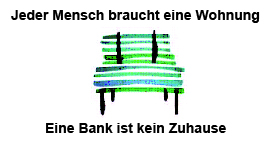 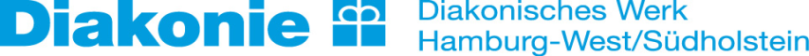 Das Diakonische Werk Hamburg/West-Südholstein sucht zum 1.3.2019 in der Sozialen Wohnraumhilfe in Pinneberg eine/n engagierte/n Sozialarbeiterin / SozialarbeiterSozialpädagogin / Sozialpädagogen oder vergleichbare Abschlüssefür die Beratung und Begleitung von Menschen mit Wohnungsproblemen in Teilzeit mit ca. 30 Std./Woche. Unsere Beratungsstelle arbeitet auf der Grundlage eines Kooperationsvertrages in guter Zusammenarbeit mit der Stadt Pinneberg. Der Aufgabenbereich umfasst neben der Verhinderung von drohendem Wohnungsverlust die Beratung und Betreuung der durch die Stadt ordnungsrechtlich untergebrachten Personen mit dem Schwerpunkt der Wohnungssuche. Unsere Räume befinden sich in zentraler Lage in Pinneberg und sind gleichzeitig in wenigen Minuten zu Fuß vom Bahnhof zu erreichen. Wir arbeiten engagiert und zupackend zum Wohle unserer Klienten. Werden Sie Teil unseres Teams! Ihre vielseitigen Tätigkeiten:Beratung und Begleitung bei fristlosen Kündigungen, Räumungsklagen, RäumungsterminenDurchsetzung von existenzsichernden LeistungenWohnungsakquiseBehördenbegleitungWohnungssuche und Begleitung zu BesichtigungenNetzwerkarbeit (Kooperation mit anderen Einrichtungen, Netzwerkpartnern, Behörden, Vermietern/Wohnungsunternehmen)Gesucht wird eine dynamische und engagierte Persönlichkeit mit dem Interesse an der Arbeit mit Menschen in besonderen Lebenssituationen. Sie bringen mit:Abschluss als SozialarbeiterIn / SozialpädagogIn (Dipl./BA/MA) oder vergleichbare Qualifikationgute Kenntnisse im SGB II und XIIUnterstützende und wertschätzende HaltungFähigkeit zu selbständiger Arbeit sowie ausgeprägte Teamfähigkeit und Engagementgutes Zeitmanagement und OrganisationstalentWünschenswert sind darüber hinaus:praktische Erfahrungen im Bereich der WohnungslosenhilfeKenntnisse im Mietrecht und in der SchuldenklärungKenntnisse im Bereich psychischer ErkrankungenKenntnisse im Bereich der WohnungsakquiseWir bieten:eine vielseitige und verantwortungsvolle Tätigkeit mit Freiraum für eigene Ideensinnstiftende Arbeitein sehr engagiertes und professionelles Team mit Teamleitungsstrukturregelmäßige Supervision und ein breites FortbildungsangebotVergütung und attraktive Sozialleistungen nach Kirchlichem Arbeitnehmerinnen Tarifvertrag (KAT).HVV-ProfiCard, JobRad, Firmenfitness über qualitrainDie Stelle ist zunächst befristet bis zum 31.12.2019 mit der Option auf eine anschließende Entfristung.Wir freuen uns auf Bewerbungen qualifizierter Personen jeglichen Geschlechts. Schwerbehinderte BewerberInnen werden bei gleicher Eignung und Befähigung bevorzugt berücksichtigt. Eine hohe Identifikation mit den Werten der Ev.-Luth. Kirche wird vorausgesetzt.Für eventuelle Rückfragen wenden Sie sich bitte an unseren Mitarbeiter in der Sozialen Wohnraumhilfe Pinneberg, Herrn Oje, unter der Telefonnummer 04101 / 85280-16.Ihre Bewerbung richten Sie bitte bis zum 19.1.2019 an unsere Geschäftsführerin, Frau Maren von der Heyde: per Mail: info@diakonie-hhsh.de oder postalisch: Diakonisches Werk Hamburg-West/Südholstein, Kieler Str. 103, 22769 Hamburg  P.S.: Kennen Sie schon unsere Kampagnen?! 	www.diakonie-gut-beraten.de							www.engagiert-statt-nur-besorgt.de